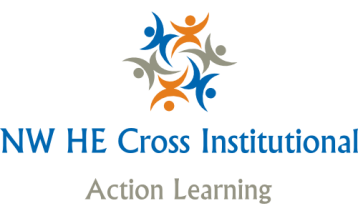 The following email comprises the joining instructions for the action learning programme and was sent to all those that successfully gained a place on the programme. _________________________________________________________________________________ Hi AllI hope you are looking forward to the launch of this year’s North West Cross Institutional Action Learning which will take place in The Chapel, Foresight Centre, University of Liverpool which is 353 on the map at:https://www.liverpool.ac.uk/files/docs/maps/liverpool-university-campus-map.pdfThere is limited car parking available on site.  The venue is, however, less than 10 minutes walk from Liverpool Lime Street or Liverpool Central Station.The agenda for the day is:9:30 – 10:00    Arrival and breakfast treats will be served10.00 – 10.05  Welcome to the programme and the current work of the NWCIAL Team 10.05  - 10.15  A few words from Sue Wray (Director of Athena Swan, University of Liverpool)10.15 – 10.30  Introduction to the Action Learning Method we will be using 10.30 – 10.45  Ground rules and expectations 10.45 – 11.15  Getting to know your set members 11.15 – 11.30  Break11.30 – 1.00    Action Learning Set MeetingIn preparation, please could you bring an item that represents you in your role.  This will be used as a light-hearted way to introduce yourself to others in your set.We will have time for up to 3 challenges to be presented at your first meeting.  Please consider if there is anything that is currently presenting a challenge to you that you may like to bring to the first meeting. If you have any questions, please do not hesitate to contact me.